нуждающимся в постоянном постороннем уходе, права 
и обязанности сторон договора, порядок и условия формирования бюджета приемной семьи и цели его расходования, основания прекращения договора, порядок осуществления контроля за соблюдением условий договора.     В период действия договора лицу, осуществляющему уход, выплачивается ежемесячное денежное вознаграждение в размере 6200 рублей. В случае если лицо, нуждающееся в постоянном постороннем уходе, имеет инвалидность I группы или достигло возраста 
80 и более лет, размер ежемесячного денежного вознаграждения лицу, осуществляющему уход, увеличивается на 30 процентов.Государственное бюджетное учреждение Республики БашкортостанСеверный межрайонный центр «Семья» Служба семьи в Бураевском районеНаш адрес:452960, Республика Башкортостан, Бураевский район, с. Бураево, ул. Магдана 39.Тел. 8 (34756) 2-19-10Эл. почта: cs12@bashkortostan.ruРежим работы:Понедельник-пятница с 08.45 до 19.00 часовПерерыв на обед: с 12.45 до 14.00 часовВыходные дни: суббота, воскресенье.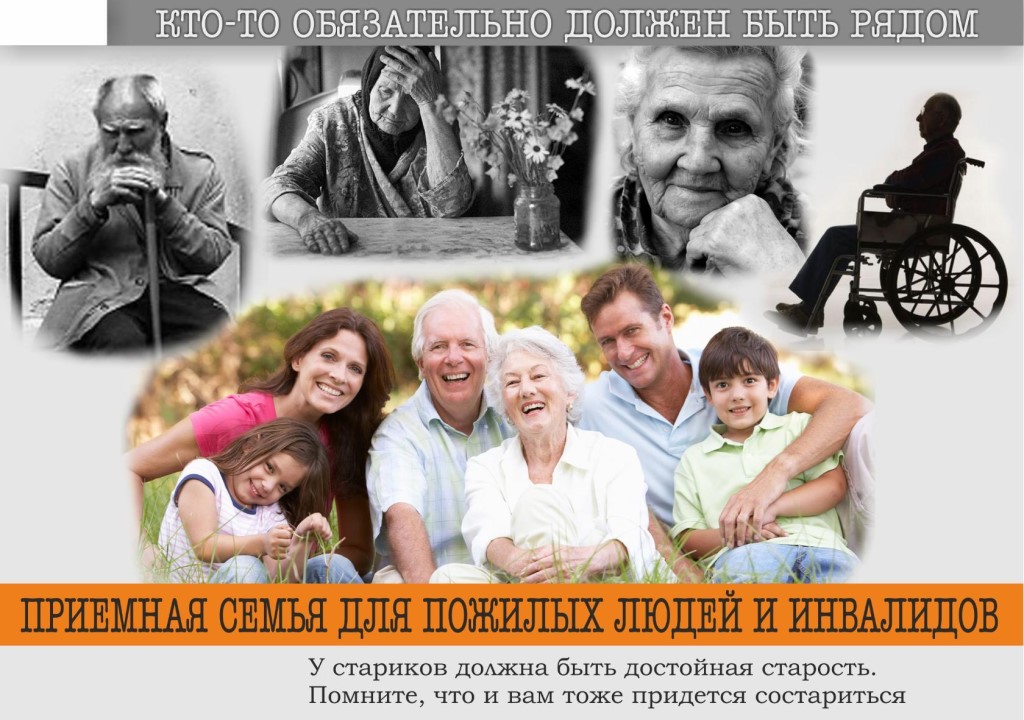 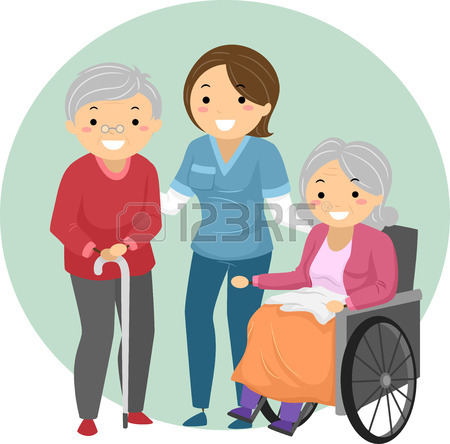 Министерство семьи, труда и социальной защиты населения Республики БашкортостанГосударственное бюджетное учреждение Северный межрайонный центр «Семья»Служба семьи в Бураевском районе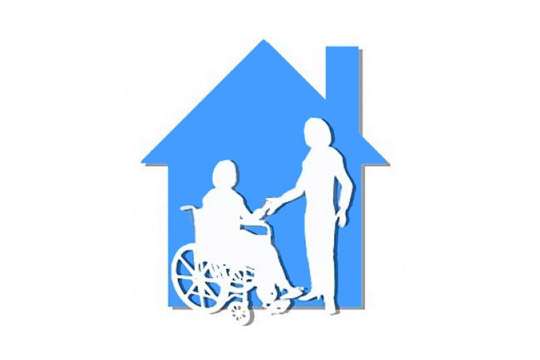 ПАМЯТКА О ПРИЕМНЫХ СЕМЬЯХ 
ДЛЯ ГРАЖДАН ПОЖИЛОГО ВОЗРАСТА И ИНВАЛИДОВВ РЕСПУБЛИКЕ БАШКОРТОСТАНБураево 2020нуждающимся в постоянном постороннем уходе, права 
и обязанности сторон договора, порядок и условия формирования бюджета приемной семьи и цели его расходования, основания прекращения договора, порядок осуществления контроля за соблюдением условий договора.     В период действия договора лицу, осуществляющему уход, выплачивается ежемесячное денежное вознаграждение в размере 6200 рублей. В случае если лицо, нуждающееся в постоянном постороннем уходе, имеет инвалидность I группы или достигло возраста 
80 и более лет, размер ежемесячного денежного вознаграждения лицу, осуществляющему уход, увеличивается на 30 процентов.Государственное бюджетное учреждение Республики БашкортостанСеверный межрайонный центр «Семья» Служба семьи в Бураевском районеНаш адрес:452960, Республика Башкортостан, Бураевский район, с. Бураево, ул. Магдана 39.Тел. 8 (34756) 2-19-10Эл. почта: cs12@bashkortostan.ruРежим работы:Понедельник-пятница с 08.45 до 19.00 часовПерерыв на обед: с 12.45 до 14.00 часовВыходные дни: суббота, воскресенье.Министерство семьи, труда и социальной защиты населения Республики БашкортостанГосударственное бюджетное учреждение Северный межрайонный центр «Семья»Служба семьи в Бураевском районеПАМЯТКА О ПРИЕМНЫХ СЕМЬЯХ 
ДЛЯ ГРАЖДАН ПОЖИЛОГО ВОЗРАСТА И ИНВАЛИДОВВ РЕСПУБЛИКЕ БАШКОРТОСТАНБураево 2020 Приемная семья для гражданина пожилого возраста или инвалида - форма жизнеустройства, представляющая собой совместное проживание 
и ведение общего хозяйства лица, нуждающегося 
в постоянном постороннем уходе, и лица, осуществляющего уход, на основании договора 
о создании приемной семьи. Лицо, нуждающееся в постоянном постороннем уходе, - дееспособный гражданин пожилого возраста (старше 65 лет) или инвалид, нуждающийся в постоянном постороннем уходе 
в связи с частичной или полной утратой способности либо возможности осуществлять самообслуживание, самостоятельно передвигаться, обеспечивать основные жизненные потребности 
в силу заболевания, травмы, возраста или наличия инвалидности;Лицо, осуществляющее уход, - совершеннолетний дееспособный гражданин, постоянно проживающий на территории Республики Башкортостан, изъявивший желание проживать совместно с лицом, нуждающимся в постоянном постороннем уходе, вести общее хозяйство в целях осуществления ухода за ним, оказания ему помощи в удовлетворении основных жизненных потребностей и заключивший договор.ПОРЯДОК ОБРАЩЕНИЯ ГРАЖДАН ДЛЯ СОЗДАНИЯ ПРИЕМНОЙ СЕМЬИДля создания приемной семьи лицо, изъявившее желание осуществлять уход за лицом, нуждающимся в постоянном постороннем уходе, 
и лицо, нуждающееся в постоянном постороннем уходе, обращаются в организацию, уполномоченную на прием документов, расположенную по месту жительства (пребывания) одного из вышеуказанных лиц.Лицо, изъявившее желание осуществлять уход, представляет в организацию, осуществляющую прием документов, следующие документы:письменное заявление;заявление о согласии на использование и обработку персональных данных;заявление о согласии на использование и обработку персональных данных от лиц, проживающих совместно с заявителем;паспорт либо иной документ, удостоверяющий личность, и его копию;документ органа внутренних дел, содержащий сведения о наличии (отсутствии) судимости и (или) факта уголовного преследования либо о прекращении уголовного преследования, о нахождении в розыске лица, изъявившего желание осуществлять уход; документы, подтверждающие сведения о доходах, полученных лицом, изъявившим желание осуществлять уход, и членами его семьи (при наличии), за шесть месяцев;медицинскую справку об отсутствии у лица, изъявившего желание осуществлять уход, 
и проживающих совместно с ним лиц хронического алкоголизма, наркомании, токсикомании, карантинных инфекционных заболеваний, активных форм туберкулеза, тяжелых психических расстройств, венерических заболеваний.       В случае выбора местом проживания приемной семьи места жительства лица, изъявившего желание осуществлять уход, дополнительно представляются следующие документы (сведения):документы, подтверждающие правовые основания владения или пользования жилым помещением, 
в котором лицо, изъявившее желание осуществлять уход, зарегистрировано по месту жительства;документы (сведения) о лицах, проживающих совместно с лицом, изъявившим желание осуществлять уход;документы (сведения) о родственных связях лица, изъявившего желание осуществлять уход 
(на основании декларирования заявителем данных сведений);письменное согласие совершеннолетних членов семьи лица, изъявившего желание осуществлять уход 
(при наличии), в том числе временно отсутствующих, на совместное проживание с лицом, нуждающимся 
в постоянном постороннем уходе.      Лицо, нуждающееся в постоянном постороннем уходе, представляет в организацию, осуществляющую прием документов, следующие документы: письменное заявление; паспорт либо иной документ, и его копию; заявление о согласии на использование и обработку персональных данных; заявление о согласии на использование и обработку персональных данных от лиц, проживающих совместно с заявителем; документ органа внутренних дел, содержащий сведения о наличии (отсутствии) судимости и (или) факта уголовного преследования либо о прекращении уголовного преследования, о нахождении в розыске лица, нуждающегося в постоянном постороннем уходе; медицинскую справку об отсутствии хронического алкоголизма, наркомании, токсикомании, карантинных инфекционных заболеваний, активных форм туберкулеза, тяжелых психических расстройств, венерических заболеваний; документ медицинской организации о состоянии здоровья, о наличии заболевания, травмы, наличии инвалидности, в связи с которыми гражданин частично или полностью утратил способность либо возможность осуществлять самообслуживание, самостоятельно передвигаться, обеспечивать основные жизненные потребности; справку, выданную в установленном порядке, подтверждающую факт установления инвалидности (для лиц, признанных в установленном порядке инвалидами), и ее копию; индивидуальную программу реабилитации или абилитации инвалида (при наличии) и ее копию; удостоверение и документы, подтверждающие право заявителя на получение социальной поддержки (при наличии), и их копии; документы, подтверждающие сведения о доходах, за шесть месяцев      В случае выбора местом проживания приемной семьи места жительства лица, нуждающегося 
в постоянном постороннем уходе, дополнительно 
к документам, представляются документы, подтверждающие правовые основания владения или пользования жилым помещением, в котором лицо, нуждающееся в постоянном постороннем уходе, зарегистрировано по месту жительства.Приемная семья создается на основании договора, заключенного между лицом, нуждающимся в постоянном постороннем уходе, лицом, осуществляющим уход, и Государственным казенным учреждением Республиканский центр социального обслуживания населения. Договором определяются место проживания приемной семьи, порядок и условия  осуществления ухода за лицом, 